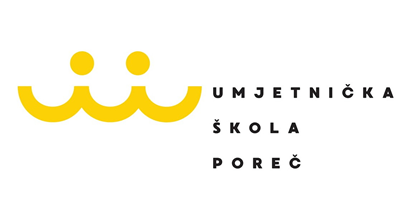 ŠKOLSKI KURIKULUM
UMJETNIČKE ŠKOLEPOREČZA 2020./2021. ŠKOLSKU GODINUPOREČ, RUJAN 2020. GODINESADRŽAJ: Uvod										317. Dani gitare								311. Međunarodno natjecanje „Poreč Fest“                			413. Dani klavira          					                        412. Dani flaute                                                                                              512. Dani trube 		             					611. Dani gudača                                                                                            614. Dani harmonike								7Dani plesa									7Obilježavanje međunarodnog Dana plesa				            8Radionice ritmike, suvremenog plesa i plesne korepeticije                         9Plesna predstava                                                                                           9Gostovanja plesne predstave                                                                       10 Predavanja o plesu i projekcije plesnih predstava                                      10Predavanja o vođenju zbora, dirigiranju i pripremi učenika za javne nastupe                                                                                                         11Koncerti povodom Dana grada Poreča                                                        11	Obilježavanje Dana škole						           1222. Koncert „Ponovno zajedno“				                       12Božićni koncerti i plesni program					            13Koncerti pod maskama							14	Koncerti učenika prvih razreda						14Koncert i plesni program učenika završnih razreda				15Koncerti klase									15Koncerti podrške								16Natjecanja								            17Prezentacije i koncerti po školama						18UVODUmjetnička škola Poreč obavlja djelatnost osnovnog glazbenog i plesnog obrazovanja na temelju propisanog Nastavnog plana i programa, u skladu s državnim standardima,  Zakonom o odgoju i obrazovanju u osnovnoj i srednjoj školi i drugim zakonima, Zakonom o umjetničkom obrazovanju propisima, kolektivnim ugovorima i drugim aktima vezanim uz djelatnost Škole.Umjetnička škola Poreč pruža djeci zaokruženo obrazovanje koje obuhvaća šest razreda osnovne glazbene škole i četiri razreda osnovne škole suvremenog plesa, sve u skladu s Nastavnim planom i programom za osnovne glazbene i plesne škole.Matična škola ima sljedeće odjele: žičani – gitara, gudački – violina i violončelo, puhački – flauta, truba i trombon, klavirski, harmonikaški, te odjel suvremenog plesa.Područni odjel Škole u Vrsaru ima sljedeće odjele: žičani – gitara, gudački – violina, klavirski, harmonikaški odjel i puhački - truba. Učitelji i zaposlenici Škole permanentno se stručno usavršavaju. Učitelji održavaju samostalne koncerte, sviraju zajedno s učenicima, te organiziraju razne programe, skupove, natjecanja i smotre, na državnoj i međunarodnoj razini. Njihovim entuzijazmom, stručnošću i radom čine pozitivnu i poticajnu atmosferu u Školi i šire.Učenici Škole zajedno sa svojim učiteljima tijekom cijele nastavne godine nastupaju na koncertima u organizaciji Škole, gostovanjima, raznim manifestacijama i događanjima. Koncerti se održavaju na znamenitim mjestima u Poreču, Vrsaru i okolici kao što je Eufrazijeva bazilika u Poreču, Kazališna dvorana gradskog kazališta Poreč, Istarska sabornica u Poreču, Bazilika Sv. Marije od mora u Vrsaru, Crkva Sv. Martina u Vrsaru, Zavičajni muzej Poreštine i drugdje. Uz članke u tisku svake se godine snima niz emisija za radija i televizije. Učenici i učitelji Škole redovito sudjeluju na regionalnim, državnim i međunarodnim natjecanjima u zemlji i inozemstvu, u solo disciplinama, komornim sastavima i s orkestrom, na kojima postižu izuzetne rezultate. Već niz godina za izuzetne rezultate dobivaju Oskara znanja, priznanje Ministra znanosti, obrazovanja i sporta. Vrhunski rezultati, ozarena i sretna lica naše djece, zadovoljni i ponosni roditelji, potvrda su stručnosti i predanog pedagoškog rada učitelja Škole, njihove ljubavi prema djeci i glazbi.17. DANI GITAREOpis programa:U Umjetničkoj školi Poreč u veljači 2021. godine održat će se „Dani gitare“. U planu je održavanje koncerata učenika Škole u Koncertnoj dvorani škole te koncert u Koncertnoj dvorani Područnog odjela škole u Vrsaru. U planu je također zajednički koncert s Glazbenom školom A. Štrige Križevci i pozivanje eminentnog gitarističkog pedagoga koji će održati masterclass i predavanje našim učenicima i roditeljima u prostorijama škole. U planu je Koncert profesora Muzičke akademije u Zagrebu Krešimira Bedeka povodom 220. godišnjice rođenja Ivana Padovca uz video animaciju Roya Shapira za deset stavaka/citata izraelske akademske umjetničke Liat Chen. Ciljevi i namjena programa:Ciljevi „Dana gitare“ su omogućavanje javnog nastupa svakom učeniku gitare te njihovo međusobno druženje i napredak sudjelovanjem na seminaru, kako za učenike koji će aktivno sudjelovati na nadolazećim natjecanjima, tako i za sve ostale učenike odjela. Prilika je to i za napredovanje učitelja, stručno usavršavanje i razmjenu iskustava, te obogaćivanje poznavanja gitarističke glazbene literature. „Dani gitare“  promoviraju učenike i učitelje Škole, ali i populariziraju instrument gitaru i obogaćuju kulturni život grada.Nositelji programa:Učitelji gitare Vremenik:5.-12.2.2021. godinaTroškovnik:5.000,00 kn11. MEĐUNARODNO NATJECANJE „POREČ FEST“Opis programa:Umjetnička škola Poreč već deset godina organizira međunarodno natjecanje za gitaru, violinu  i komorne sastave „Poreč Fest“. U planu je i 2021. godine nastaviti s organizacijom međunarodnog natjecanja Poreč Fest ukoliko mjere i preporuke budu dozvoljavale organizaciju natjecanja i u skladu s financijskim mogućnostima odnosno podrškom Grada Poreča-Parenzo i Turističke zajednice Grada Poreča-Parenzo.Ciljevi i namjena programa:Cilj programa je okupiti međunarodno uspješne glazbenike i prezentirati dostignuća natjecatelja. Cilj natjecanja za mlade glazbenike „Poreč Fest“-a je afirmacija glazbenih potencijala te promocija mladih glazbenika Poreča, učenika Umjetničke škole Poreč, okupljanje međunarodnih, vrhunskih glazbenika te povezivanje različitih glazbenih škola i akademija za razmjenu pedagoških iskustava, znanja i dostignuća.Nositelji programa:Učitelji Umjetničke škole PorečVremenik programa:Ožujak, 2020. godineTroškovnik programa:20.000,00 knNačin vrednovanja i korištenja rezultata vrednovanja:Zajednička analiza nastupa na koncertima i natjecanju, praćenje učenika u zalaganju i napredovanju, individualna procjena stečenih vještina sviranja pred publikom te procjena naučenog gradiva prema individualnim sposobnostima učenika.Mjesto:Koncertna dvorana i prostorije Umjetničke škole Poreč, Kazališna dvorana Pučkog otvorenog učilišta Poreč.13. DANI KLAVIRAOpis programa:13. „Dani klavira“ tradicionalno se održavaju u Umjetničkoj školi Poreč, a organiziraju ih učitelji klavira.Na Danima klavira nastupat će učenici klavira i njihovi gosti: učenici klavira Glazbenih škola iz Pule, Rijeke, Umaga, Labina, Rovinja, Novigrada i Pazina. Izvrsna je to prilika da se na jednom mjestu druže i muziciraju najbolji mladi klaviristi iz cijele Istre i Primorsko - goranske županije. U sklopu „Dana klavira“ održat će se koncerti učenika, predavanja (uživo ili online), te koncert istaknutog glazbenika Marijana Đuzela i Mate Đuzela.Ciljevi  i namjena programa: Cilj „Dana klavira“ je afirmacija mladih klavirista grada Poreča, općine Vrsar i Funtana, okupljanje vrhunskih klavirista i pedagoga iz cijele Istre i šire. Mogućnost je to da se naši učenici razvijaju i napreduju upoznajući se i radeći sa međunarodnim glazbenim pedagozima, te slušajući i uživajući u vrhunskim koncertima.Nositelji programa: Učitelji klaviraVremenik programa: 22.-26. 3. 2021. godineTroškovnik programa:5.000,00 knNačin vrednovanja i korištenja rezultata vrednovanja:Zajednička analiza nastupa na koncertima, praćenje učenika u spremanju gradiva i dolasku na koncerte, individualna procjena stečenih vještina sviranja pred publikom, procjena naučenog gradiva prema individualnim sposobnostima učenika, praćenje napretka učenika, zajedničko stvaranje smjernica za daljnji rad.Mjesto: Koncertna dvorana Umjetničke škole Poreč, Kazališna dvorana Pučkog otvorenog učilišta Poreč, Koncertna dvorana Područnog odjela škole u Vrsaru.12. DANI FLAUTEOpis programa:12. «Dani flaute“ osmišljeni su kao promocija i druženje mladih puhača, te razmjena iskustava među profesorima puhačkih instrumenata koji dolaze iz različitih glazbenih škola iz Hrvatske i šire.Dani flaute pružaju mladim glazbenicima mogućnost prezentacije svojeg umijeća kao solisti, te u raznim komornim sastavima.Ove će godine «Dani flaute» trajati tri dana te će se pozvati na gostovanje i glazbene škole izvan Istarske županije.U sklopu Dana flaute gostovat će renomirani pedagozi, puhači. Ciljevi  i namjena programa: «Dani flaute» su prilika da se na jednom mjestu okupe mladi i perspektivni glazbenici i njihovi pedagozi. Cilj «Dana flaute» je da učenici i učitelji razmijene svoja iskustva i viđenje glazbe, da se dogovore buduća gostovanja, te da se širi i jača suradnja s drugim školama. S ciljem napredovanja učenika i učitelja organiziraju se masterclassovi, predavanja, radionice i izložbe.Nositelji programa: Učiteljice flauteVremenik programa: 2.-4. 2. 2021.Troškovnik programa:5.000,00 knNačin vrednovanja i korištenja rezultata vrednovanja:Zajednička analiza nastupa na koncertima, praćenje učenika u spremanju gradiva i dolasku na koncerte, individualna procjena stečenih vještina sviranja pred publikom, procjena naučenog gradiva prema individualnim sposobnostima učenika, praćenje napretka učenika, zajedničko stvaranje smjernica za daljnji rad.Mjesto: Koncertna dvorana škole, Kandlerova 2.DANI TRUBEOpis programa:«Dani trube“ osmišljeni su kao promocija i druženje mladih trubača, te razmjena iskustava među profesorima koji dolaze iz različitih glazbenih škola iz Hrvatske i šire.Dani trube pružaju mladim glazbenicima mogućnost prezentacije svojeg umijeća kao solisti, te u raznim komornim sastavima.U sklopu Dana trube gostovat će renomirani pedagozi, puhači. Ciljevi  i namjena programa: «Dani trube » su prilika da se na jednom mjestu okupe mladi i perspektivni glazbenici i njihovi pedagozi. Cilj «Dana trube» je da učenici i učitelji razmijene svoja iskustva i viđenje glazbe, da se dogovore buduća gostovanja, te da se širi i jača suradnja s drugim školama. S ciljem napredovanja učenika i učitelja organiziraju se masterclassovi, predavanja, radionice i izložbe.Nositelji programa: Učitelj trube Vremenik programa: 10. – 12. 2. 2021.Troškovnik programa:5.000,00 knNačin vrednovanja i korištenja rezultata vrednovanja:Zajednička analiza nastupa na koncertima, praćenje učenika u spremanju gradiva i dolasku na koncerte, individualna procjena stečenih vještina sviranja pred publikom, procjena naučenog gradiva prema individualnim sposobnostima učenika, praćenje napretka učenika, zajedničko stvaranje smjernica za daljnji rad.Mjesto: Koncertna dvorana škole, Kandlerova 2.11. DANI GUDAČAOpis programa:Na danima gudača predstavit će se učenici violine i violončela Škole kao solisti, u komornim sastavima i u gudačkom orkestru. U planu su otvoreni satovi cijenjenih hrvatskih pedagoga, koncerti solista, učenika škole i gudačkog orkestra Umjetničke škole Poreč te gostiju iz Istre,  SGŠ I. M. Ronjgova iz Rijeke i akademije iz Zagreba.Ciljevi  i namjena programa: Dani gudača su prilika da se na jednom mjestu okupe ljubitelji violine i violončela, učenici i učitelji, te da se, u lijepoj atmosferi i pozitivnom ozračju ojača suradnja i prijateljstvo između glazbenih škola u Istri i šire. Nositelji programa: Učitelji violine i violončela Vremenik: 8. 3.–12. 3. 2021. godineTroškovnik:5.000,00 knNačin vrednovanja i korištenja rezultata vrednovanja:Zajednička analiza nastupa na koncertima, praćenje učenika u spremanju gradiva i dolasku na koncerte, individualna procjena stečenih vještina sviranja pred publikom, procjena naučenog gradiva prema individualnim sposobnostima učenika, praćenje napretka učenika, zajedničko stvaranje smjernica za daljnji rad.Mjesto: Koncertna dvorana Škole, Koncertna dvorana Područnog odjela Škole u Vrsaru.14. DANI HARMONIKEOpis programa:U Umjetničkoj školi Poreč održat će se četrnaesti „Dani harmonike“. Organizirat će se koncerti u Koncertnoj dvorani Umjetničke škole u Poreču na kojima će nastupati učenici harmonike i gosti.U sklopu „Dana harmonike“ održat će se Koncert učenika naše škole, Koncert učenika glazbenih škola, gostiju iz Istarske, Ličko-senjske i Primorsko-goranske županije, Koncert studenata harmonike Muzičke akademije u Puli, Sveučilišta Jurja Dobrile iz Pule. Tradicionalno će se održati stručno vijeće učitelja harmonike Istarske, Primorsko-goranske i Ličko-senjske županije – uživo ili online.Ciljevi  i namjena programa: Cilj je „Dana harmonike“ omogućiti učenicima harmonike priliku nastupa i druženja uz njihov instrument, okupiti talentirane harmonikaše iz osnovnih i srednjih glazbenih škola Istre i šire.U sklopu  „Dana harmonike“ učitelji i učenici škole imat će prilike steći nova znanja i iskustva te animirati učenike harmonike.Nositelji programa: 	Učitelji  harmonike Vremenik: 15. – 19. 3. 2021. godineTroškovnik:5.000,00 knNačin vrednovanja i korištenja rezultata vrednovanja:Zajednička analiza nastupa na koncertima, praćenje učenika u spremanju gradiva i dolasku na koncerte, individualna procjena stečenih vještina sviranja pred publikom, procjena naučenog gradiva prema individualnim sposobnostima učenika, praćenje napretka učenika, zajedničko stvaranje smjernica za daljnji rad.Mjesto: Koncertna dvorana u Poreču.DANI  PLESAOpis programa:Dani plesa su zamišljeni kao promocija plesnog odjela Umjetničke škole Poreč i plesa općenito.Ciljevi i namjena programa:Izvođenje koreografija kao rezultat plesnog programa i cjelokupne plesne edukacije. Upoznavanje javnosti sa radom plesnog odjela, jačanje samopouzdanja i samovrednovanja učenika i stjecanje iskustva javnog nastupa svakog učenika. Usavršavanje kroz radionice ritmike i suvremenog plesa gostujućih predavača iz škole Ane Maletić iz Zagreba. Video projekcije plesnih predstava te razgovori o plesu.Nositelji programa: Učiteljice plesa Vremenik: travanj 2021. godineTroškovnik:5.000,00 knNačin vrednovanja i korištenja rezultata vrednovanja:Praćenje učenika u spremanju gradiva i napretka učenika tijekom godine, individualna procjena stečenih vještina plesanja pred publikom, zajedničko stvaranje smjernica za daljnji rad. Razvijanje kritičkog i kreativnog mišljenja kod svakog učenika.Mjesto: Kazališna dvorana Pučkog otvorenog učilišta Poreč, Trg slobode, Umjetnička škola Poreč, Narodni trg 1.OBILJEŽAVANJE MEĐUNARODNOG DANA PLESAOpis programa:Međunarodni dan plesa obilježit će se ispunjavanjem plesnog zadatka koji određuje svake godine plesna komisija iz Pariza za cijeli svijet. Učenici škole izvest će javno zadani program. Ciljevi  i namjena programa:Međunarodni dan plesa je dan kada slavimo ples i pokret kao umjetnost, ali i kao dio svakodnevice. Slavi se od 1982. godine diljem svijeta 29. travnja na rođendan začetnika modernog baleta i jednog od najvećih plesnih reformista Jeana Georgesa Noverrea. Osnovna ideja proslave dana plesa je podsjećanje javnosti na ples kao umjetnički oblik izražavanja te uživanje u njegovoj univerzalnosti koja prevladava sve političke, kulturne i etičke prepreke. Svake godine poznati umjetnici pišu poruke vezane za  ples. U Hrvatskoj se Svjetski dan plesa obilježava od 1999. godine i od tada se piše i Hrvatska poruka, a od 2017. godine učenici škole pišu i Porečku poruku koja se čita na proslavi. Učenici škole sudjelovat će u proslavi sa novim koreografijama koje su rezultat plesne edukacije.Nositelji programa: Učiteljice plesaVremenik: 29. travnja 2021. godineTroškovnik:5.000,00 knNačin vrednovanja i korištenja rezultata vrednovanja:Praćenje učenika u snalaženju i izvršavanju plesnih zadataka u kratkom vremenskom roku. Procjena stečenih vještina plesanja pred publikom, zajedničko odlučivanje i timski rad.Mjesto: Poreč, Trg slobode i razne vanjske lokacije, Kazališna dvorana Pučkog otvorenog učilišta Poreč, Zavičajni muzej Poreštine.RADIONICE SUVREMENOG PLESA, RITMIKE I PLESNE KOREPETICIJEOpis programa:Radionice suvremenog plesa, ritmike i plesne korepeticije zamišljene su kao usavršavanje učenika i učitelja u određenom području nastavnog programa.Ciljevi  i namjena programa:Cilj radionica je usavršavanje i produbljivanje znanja u određenim područjima plesnog i glazbenog programa. Voditeljica radionica je Ira Bičanić, prof. mentor i pročelnica odjela ritmike u školi suvremenog plesa Ane Maletić iz Zagreba i Đorđe Manojlović prof. klavira i korepetitor u školi suvremenog plesa Ane Maletić iz Zagreba.Nositelji programa: Učiteljica plesaVremenik: listopad  2020. i travanj 2021.Troškovnik:8.000,00 knNačin vrednovanja i korištenja rezultata vrednovanja:Praćenje učenika u snalaženju i usvajanju novih znanja, te izvršavanju plesnih, ritmičkih i glazbenih zadataka. Mjesto: Umjetnička škola Poreč, Narodni trg 1PLESNA PREDSTAVAOpis programa:Naglasak projekta je na kreativnom istraživanju i izražavanju zadanih tema edukacijskog programa.  Uz učenike četvrtog razreda plesnog odjela u predstavi sudjeluju i učenici i učitelji glazbenih odjela kreirajući zajedničku priču.Ciljevi  i namjena programa:	Cilj je omogućiti učenicima da se upoznaju sa osnovnim temeljima plesne produkcije. Kroz izradu plesne predstave učenicima pružamo mogućnost da tijekom kreiranja i izvođenja  steknu znanja kako nastaje jedna plesna predstava. Nositelji programa: Andreja ŠirokiVremenik: veljača 2021. Troškovnik:25.000,00 knNačin vrednovanja i korištenja rezultata vrednovanja:Praćenje učenika u snalaženju i izvršavanju plesnih zadataka u dužem vremenskom roku i u specifičnim uvjetima plesne produkcije. Procjena stečenih vještina plesanja i kreativnog izričaja  pred publikom, zajedničko odlučivanje i usavršavanje te timski rad.Mjesto: Kazališna dvorana Pučkog otvorenog učilišta Poreč, Trg slobode, Poreč.                                                  GOSTOVANJA PLESNE PREDSTAVE  Opis programa:Cilj ovog projekta je učenike već u osnovnoškolskom obrazovanju podučavati osnovnim temeljima specifične plesne produkcije te kroz suradnju s profesionalnim umjetnicima iz različitih područja umjetnosti dobiti uvide kako nastaje profesionalna plesna predstava i što se sve događa nakon premijere, ciljajući i na promjene koje se dešavanju tijekom većeg broja izvođenja (gostovanja, festivali).Ciljevi  i namjena programa:	Cilj je omogućiti učenicima da se upoznaju sa osnovnim temeljima plesne produkcije i onoga što se događa nakon premijere.Nositelji programa: Andreja ŠirokiVremenik: ožujak 2021. Troškovnik:15.000,00 knNačin vrednovanja i korištenja rezultata vrednovanja:Praćenje učenika u snalaženju i izvršavanju plesnih zadataka u kraćem i dužem vremenskom roku i u specifičnim uvjetima plesne produkcije. Procjena stečenih vještina plesanja i kreativnog izričaja pred publikom, zajedničko odlučivanje i usavršavanje te timski rad.Mjesto: Festival dječjih kazališta Maslačak Sisak, Daruvar, Požega, Virovitica, Zagreb, Zadar, Svetvinčenat.PREDAVANJA O PLESU I PROJEKCIJE PLESNIH PREDSTAVAOpis programa:Predavanja o plesu i projekcije plesnih predstava su zamišljeni kao promocija plesnog odjela Umjetničke škole Poreč i plesa općenito.Cilj i namjena programa:Cilj ovog programa je omogućiti  učenicima, učiteljima i roditeljima upoznavanje i razumijevanje  plesne umjetnosti te shvaćanje važnosti plesnog obrazovanja za razvoj djece.  Nositelji programa: Andreja Široki     Vremenik: studeni 2020., veljača, travanj 2021. Troškovnik:3.000,00 knNačin vrednovanja i korištenja rezultata vrednovanja:Cilj predavanja o plesu i plesnih projekcija je produbljivanje znanja o plesu, procjena stečenog znanja te poticanje motivacije prema razumijevanju, istraživanju i usvajanju novih plesnih sadržaja.Mjesto: Foaje kazališta Pučkog otvorenog učilišta Poreč, Trg slobode, Poreč.                      PREDAVANJA O VOĐENJU ZBORA , DIRIGIRANJU I PRIPREMI UČENIKA ZA JAVNE NASTUPEOpis programa:Predavanja o vođenju zbora , dirigiranju i pripremi učenika za javne nastupe su zamišljeni za napredovanje učenika i učitelja u radu sa drugim učiteljima i dirigentima. Program je zamišljen kao seminar na kojem bi vanjski suradnik radio sa učenicima zbora Umjetničke škole.Cilj i namjena programa:Cilj ovog programa je omogućiti  učenicima i učiteljima proširenje znanja o tehnikama pjevanja i dirigiranja. Usmjeriti učenike na koji način koristiti glas, postavljati ton, dati im smjernice kako postati boljim pjevačem, poticati pravilan rad na dijafragmi, tehnici pjevanja, do sve sitnijih glazbenih tajni i detalja. Nositelji programa: Marijana GulićVremenik: travanj 2021. Troškovnik:800,00Način vrednovanja i korištenja rezultata vrednovanja:Cilj predavanja usvajanje znanja na samim primjerima, gdje stručni voditelj obrađuje konkretne glazbene primjere te usmjerava pjevače i zborovođu na koji način interpretirati i obraditi skladbu, na koji način animirati pjevače,  te kako kvalitetno izvesti određenu kompoziciju.Mjesto: Koncertna dvorana, Kandlerova 2,  Poreč.                  KONCERTI POVODOM DANA GRADA POREČA- PARENZOOpis programa:Dan Grada Poreča obilježava se 30. travnja. Svake godine se u sklopu obilježavanja Dana grada održava i niz koncerata i plesni program učenika i učitelja Škole. Uz koncerte i plesni program učenika Škole u Koncertnoj dvorani Škole i Kazališnoj dvorani Pučkog otvorenog učilišta Poreč, nastupat će i gosti iz prijateljskih škola. Ciljevi  i namjena programa: Cilj i namjena programa je da se učenici i učitelji Škole aktivno uključe u rad zajednice i da doprinose kulturnim programima svečanosti obilježavanja Dana Grada Poreča. Promocija je  učenika i učitelja, te rada Škole, kao i razvoj i suradnja sa drugim školama i zajednicama i zajednička proslava svečanog obilježavanja Dana Grada Poreča.Nositelji programa: Učitelji ŠkoleVremenik: 20.-30. 04. 2021. godineTroškovnik:5.000,00 knNačin vrednovanja i korištenja rezultata vrednovanja:Zajednička analiza nastupa na koncertima, praćenje učenika u spremanju gradiva i dolasku na koncerte, individualna procjena stečenih vještina sviranja pred publikom, procjena naučenog gradiva prema individualnim sposobnostima učenika, praćenje napretka učenika, zajedničko stvaranje smjernica za daljnji rad.Mjesto: Kazališna dvorana Pučkog otvorenog učilišta Poreč, Koncertna dvorana Škole, Istarska sabornica.OBILJEŽAVANJE DANA ŠKOLEOpis programa:Povodom Dana Škole svake godine održava se niz koncerata.Tradicionalni koncert povodom „Dana Škole“ održava se u Kazalištu POUP-a i u crkvi Sv. Martina u Vrsaru te na tim koncertima nastupaju najuspješniji učenici Škole. Osim tradicionalnih koncerata učenika, u sklopu „Dana škole“ održava se niz koncerata učenika u Koncertnoj dvorani Škole u Poreču i u Koncertnoj dvorani Područnog odjela škole u Vrsaru.Ciljevi  i namjena programa: Roditelji i obitelji naših učenika, brojni gosti, zaljubljenici u glazbu imaju priliku čuti najbolje učenike Škole, dobitnike prestižnih nagrada na regionalnim, državnim i međunarodnim natjecanjima.U pozitivnom ozračju i dobrom raspoloženju, učenici se predstavljaju kao članovi zbora, harmonikaškog orkestra, gudačkog orkestra, u raznim komornim sastavima i kao solisti. Prilika je to da se istakne uspješan rad i rezultati učenika i učitelja, ostvareni na raznim natjecanjima u zemlji i inozemstvu.  Nositelji programa: Učitelji Vremenik: 15.- 25. 5. 2021. godine Troškovnik:5.000,00 knNačin vrednovanja i korištenja rezultata vrednovanja:Praćenje učenika u spremanju gradiva i dolasku na koncerte, individualna procjena stečenih vještina sviranja pred publikom, praćenje napretka učenika, zajedničko stvaranje smjernica za daljnji rad. Mjesto: Koncertna dvorana Škole, Koncertna dvorana Područnog odjela škole u Vrsaru, Eufrazijeva bazilika, Kazališna dvorana Pučkog otvoreno učilišta Poreč, Istarska Sabornica, Bazilika Svete Marije od Mora u Vrsaru, Crkva Sv. Martina u Vrsaru.22. KONCERT „PONOVNO ZAJEDNO“Opis programa:Koncert i plesni program »Ponovno zajedno« tradicionalno se organizira svake godine. U travnju 2021. godine održat će se dvadeset i drugi put za redom. Na koncertu i plesnom programu nastupaju bivši učenici Škole, danas srednjoškolci, studenti i profesori koji su svoje glazbeno i plesno obrazovanje nastavili u prestižnim srednjim školama i na glazbenim akademijama u Puli, Rijeci, Zagrebu, Zadru, Austriji, Njemačkoj, Sloveniji i drugdje. Redom su to mladi i perspektivni glazbenici i plesači koji osvajaju vrijedne nagrade, usavršavaju se kod poznatih domaćih i svjetskih glazbenika-učitelja, snimaju za televiziju i uspješno koncertiraju kao solisti, u komornim sastavima i priznatim orkestrima. Jubilarni koncert i plesni program „Ponovno zajedno“ predstavlja poveznicu između perspektivnih glazbenika i grada u kojemu su započeli svoje prve glazbene i plesne korake. Koncert i plesni program je prilika da njihovo umijeće i napredak predstave vjernoj publici, roditeljima, bivšim profesorima i da budu inspiracija novim generacijama i nadama porečke umjetničke škole.Ciljevi  i namjena programa: Cilj je ovog projekta ponovno okupljanje i druženje bivših učenika škole, promocija, afirmacija i podržavanje mladih glazbenika i plesača u njihovom daljnjem glazbenom razvoju i mogućnost da nastupaju u gradu u kojem su odrasli i stekli svoje prvo glazbeno ili plesno obrazovanje.Nositelji programa: Učitelji i bivši učeniciVremenik: travanj 2021. godineTroškovnik:4.000,00 knNačin vrednovanja i korištenja rezultata vrednovanja:Praćenje učenika u dolasku na koncerte, motivacija za daljnji rad i usavršavanje.Mjesto: Kazališna dvorana Pučkog otvorenog učilišta Poreč, Narodni trg 1, PorečBOŽIĆNI KONCERTI I PLESNI PROGRAMIOpis programa:U sklopu Božićnih blagdana Škola tradicionalno organizira niz koncerata i plesni program.Ove je školske godine u planu realizacija sljedećih programa: -  Mali božićni koncerti u Koncertnoj dvorani škole u Poreču,-  Tradicionalni Božićni koncert u Koncertnoj dvorani Područnog odjela škole u Vrsaru, - Tradicionalni Božićni koncert i plesni program učenika u Kazališnoj dvorani Pučkog otvorenog učilišta Poreč.Ciljevi  i namjena programa: Božićni koncerti daju sliku rada cijele Škole: na koncertima i programima nastupaju učenici kao solisti, u komornim sastavima, u plesnim skupinama, zboru, harmonikaškom i gudačkom orkestru. Ozarena lica publike, svečana atmosfera u koncertnim dvoranama, rezultat su rada i ljubavi prema glazbi svih učitelja.Nositelji programa: Učitelji ŠkoleVremenik: prosinac, 2020. godineTroškovnik:500,00 kn Način vrednovanja i korištenja rezultata vrednovanja:Zajednička analiza nastupa na koncertima i plesnom programu, praćenje učenika u spremanju gradiva i dolasku na koncerte, individualna procjena stečenih vještina sviranja pred publikom, procjena naučenog gradiva prema individualnim sposobnostima učenika, praćenje napretka učenika, zajedničko stvaranje smjernica za daljnji rad.Mjesto: Koncertna dvorana Škole u Poreču, Koncertna dvorana Područnog odjela škole u Vrsaru, Kazališna dvorana Pučkog otvorenog učilišta Poreč.  KONCERTI POD MASKAMAOpis programa:Svake godine se u Školi  tradicionalno održavaju Koncerti učenika pod maskama. Ove godine planirani su sljedeći koncerti: - Koncert i plesni program učenika pod maskama u Kazališnoj dvorani u Poreču,- Koncerti pod maskama učenika u Koncertnoj dvorani Škole u Poreču,- Koncert pod maskama učenika Područnog odjela Vrsar, u Koncertnoj dvorani odjela škole u Vrsaru,- Koncerti pod maskama u klasi učitelja glazbene škole, u Koncertnoj dvorani Škole,- Koncert pod maskama učenika glazbene škole, u Domu za starije i nemoćne Poreč. Ciljevi  i namjena programa: Maštovito maskirani učenici pokazuju svoje glazbeno umijeće na koncertima organiziranima povodom maškara, svirajući skriveni iza različitih krinki, uživaju u opuštenoj i veseloj atmosferi. Kod učenika se razvija kreativnost i mašta jer često povezuju glazbu, skladbe, skladatelje sa svojim maskama, te se dešava da uključe i ples i glumu ili pokoji skeč ili trik.Nositelji programa: Učitelji ŠkoleVremenik: Od 17. 1. 2021.-17. 2. 2021. godineTroškovnik:700,00 Način vrednovanja i korištenja rezultata vrednovanja:Zajednička analiza nastupa na koncertima, praćenje učenika u spremanju gradiva i dolasku na koncerte, individualna procjena stečenih vještina sviranja pred publikom, procjena naučenog gradiva prema individualnim sposobnostima učenika, praćenje napretka učenika, zajedničko stvaranje smjernica za daljnji rad, intenzivnija suradnja sa roditeljima.Mjesto: Koncertna dvorana Škole, Koncertna dvorana Područnog odjela Škole u Vrsaru, Dom za starije i nemoćne Poreč. KONCERTI UČENIKA PRVIH RAZREDAOpis programa:Učenici prvih razreda Umjetničke škole Poreč tradicionalno u lipnju svake godine održavaju niz koncerata na kojima pokazuju što su naučili tijekom prve godine učenja sviranja instrumenta ili plesanja.Ove je godine u planu realizacija pet koncerata učenika prvih razreda.Koncerti prvašića predstavljaju veliko veselje za naše najmlađe učenike i njihove obitelji.Ciljevi  i namjena programa: Na koncertima prvašića nastupaju svi učenici prvog razreda,  izvodeći dvije do tri skladbe ili koreografiju. Nositelji programa: Učitelji ŠkoleVremenik: lipanj 2021. godineTroškovnik:700,00Način vrednovanja i korištenja rezultata vrednovanja:Zajednička analiza nastupa učenika na koncertima, praćenje učenika u realizaciji gradiva, individualna procjena stečenih vještina sviranja pred publikom, procjena naučenog gradiva prema individualnim sposobnostima učenika, praćenje napretka učenika, zajedničko stvaranje smjernica za daljnji rad.Mjesto: Koncertna dvorana Škole, Kandlerova 2, Poreč.KONCERT I PLESNI PROGRAM UČENIKA ZAVRŠNIH RAZREDAOpis programa:Na kraju svake nastavne godine, učenici završnih razreda Škole, tradicionalno organiziraju Koncert i plesni program učenika završnih razreda.Koncert osmisle učenici završnih razreda Škole, a program pripremaju i sastavljaju sami, najčešće uz voditelje kroz program.Na programu su djela klasične glazbe, obrade popularnih i modernih skladbi, aranžmani za različite sastave i instrumente, sve ono što učenici vole svirati, pjevati ili plesati.Brojna publika u Koncertnoj dvorani ovim koncertom svake godine isprati naše učenike koji će svoje glazbeno obrazovanje nastaviti u srednjim glazbenim i plesnim školama, te učenike koji su svojom ljubavlju prema glazbi, marljivošću i upornošću završili osnovno glazbeno i plesno obrazovanje.Ciljevi  i namjena programa: Prigoda je to da se učenicima završnih razreda glazbene škole uruče svjedodžbe, priznanja za odličan uspjeh i priznanja za postignute rezultate na natjecanjima, te da nam učenici pokažu što su naučili tijekom obrazovanja i što vole svirati, pjevati ili plesati.Naša je želja da svim našim učenicima trenuci provedeni u školi ostanu u lijepom sjećanju, te da ih glazba i ples ubuduće prate na njihovom životnom putu.Nositelji programa: Učenici završnog razreda ŠkoleVremenik: 1. srpnja 2021. godineTroškovnik:1.000,00 kn Način vrednovanja i korištenja rezultata vrednovanja:Zajednička analiza nastupa na koncertima, praćenje učenika u spremanju gradiva, individualna procjena stečenih vještina sviranja pred publikom.Mjesto: Koncertna dvorana Škole, Kandlerova 2, Poreč.KONCERTI KLASEOpis programa:U Školi se tijekom nastavne godine održavaju koncerti klase, na kojima nastupaju svi učenici u klasi pojedinog učitelja Škole. Na koncertima klase učenici nastupaju kao solisti i u komornim sastavima. Često na koncertima klase nastupaju i učitelji - kao solisti ili u sastavima sa njihovim učenicima, te bivši učenici Škole koji su glazbeno obrazovanje nastavili u srednjim glazbenim školama i na akademijama.Ciljevi  i namjena programa: Cilj je koncerata klase da, u opuštenoj i ugodnoj atmosferi, svi učenici dobiju priliku nastupa, da se upoznaju sa sviranjem drugih učenika, da se razvija komunikacija i prijateljstvo učenika različitih dobnih granica, te da se omogući sustavno praćenje glazbenog razvoja svakog djeteta i rada u Školi.Nositelji programa: Učitelji ŠkoleVremenik: Tijekom šk. godine 2020./2021.Troškovnik:100,00 kn (po koncertu)Način vrednovanja i korištenja rezultata vrednovanja:Zajednička analiza nastupa na koncertima, praćenje učenika u spremanju gradiva i dolasku na koncerte, individualna procjena stečenih vještina sviranja pred publikom, procjena naučenog gradiva prema individualnim sposobnostima učenika, praćenje napretka učenika, zajedničko stvaranje smjernica za daljnji rad.Mjesto: Koncertna dvorana Škole, Koncertna dvorana Područnog odjela Škole u Vrsaru.KONCERTI PODRŠKEOpis programa:Koncerti podrške igraju jednu od važnijih uloga u psihičkoj i emocionalnoj pripremi učenika za natjecanje.Prije svakog regionalnog, državnog ili međunarodnog natjecanja u Školi se održavaju koncerti podrške učenika Škole, na kojima učenici imaju priliku odsvirati program kojeg spremaju za natjecanje.Ciljevi  i namjena programa: Na koncertima podrške publiku čine prijatelji i kolege iz razreda, roditelji, rodbina i prijatelji. Učenici se podržavaju burnim aplauzima i ovacijama, što pridonosi prirodnoj i pozitivnoj atmosferi, te predstavlja važan element u  psihološkoj pripremi učenika za natjecanje. Na koncertima podrške često nastupaju i učenici drugih, prijateljskih glazbenih i plesnih škola, čime se učenicima omogućuje druženje sa vršnjacima, a učiteljima uvid u rad kolega i razmjenu informacija. Nositelji programa: Učitelji ŠkoleVremenik: Tijekom školske godine 2020./2021., tjedan dana uoči svakog natjecanja.Troškovnik:100,00 kn (po koncertu)Način vrednovanja i korištenja rezultata vrednovanja:Zajednička analiza nastupa na koncertima, praćenje učenika u spremanju gradiva i dolasku na koncerte, individualna procjena stečenih vještina sviranja pred publikom, procjena naučenog gradiva prema individualnim sposobnostima učenika, praćenje napretka učenika, zajedničko stvaranje smjernica za daljnji rad.Mjesto: Koncertna dvorana Škole, Koncertna dvorana Područnog odjela Škole u Vrsaru.NATJECANJAOpis programa: Učenici i učitelji Škole tradicionalno postižu izuzetne rezultate na regionalnim, državnim i međunarodnim natjecanjima. Školske godine 2020./2021. planirano je sudjelovanje ne slijedećim natjecanjima:- Natjecanje zborova Trevisio, listopad 2020. - 58. HDGPP online državno natjecanje, rujan/listopad, 2020.- 9. natjecanje mladih glazbenika Mladi Padovec“, Novi Marof, veljača 2021.- Međunarodno natjecanje mladih glazbenika „Sonus“ op. 6, Križevci, veljača 2021.- Smotra Zaklade „Dr. Ing. Dino Škrapić“ – natjecanje klavirista Istarske županije, ožujak 2021.- 59. Regionalno i Državno natjecanje učenika i studenata glazbe i plesa, harmonikaški orkestar, ožujak, 2021. Zagreb- 11. gitarističko natjecanje „Poreč Fest“, 2021.- Premio internazionale » Giovani musicisti«, Treviso, Italija, ožujak, 2021.- 31.3.-3.4. Segovia competition Mondheim, Njemačka, 2021.- Zagreb guitar fest 2021. - 26. međunarodno natjecanje ''Daleki akordi'', Split, travanj 2021.- Internet natjecanje, travanj 2021.- Sarajevo guitar fest 2021.- 45. međunarodni susret harmonikaša, Pula, travanj, 2021. - Međunarodno natjecanje glazbene mladeži za 24. Grand prix, Rijeka, travanj, 2021.- Valis Aurea Cantat, natjecanje zborova Požega, travanj, 2021.- Bistrički Zvukolik, Marija Bistrica, svibanj 2021.- PannoniAccordion - Murska Sobota, svibanj 2021.- 12. hrvatsko natjecanje za harmoniku, Daruvar, svibanj, 2021. - Međunarodni festival za harmoniku i komornu glazbu „Eufonija“  Novi Sad, Srbija, svibanj 2021.- 11. Međunarodni festival harmonike „Akordeon Art“, Istočno  Sarajevo, BIH, svibanj, 2021.- Cittá di Gorizia, natjecanje gitare, svibanj, 2021.- 29. međunarodno natjecanje harmonikaša u Erbezzu, Italija, lipanj, 2021.- Omiš guitar Fest, lipanj, 2021. Prije svake prijave učenika na natjecanje obavezno će se održati audicije i isključivo učenici koji polože audiciju mogu se prijaviti i ići na natjecanje u skladu s financijskim mogućnostima Škole.Ciljevi  i namjena programa: Sudjelovanje na natjecanju kruna je rada svakog učenika i njegovog mentora, a postignuti rezultati potvrda njihovih sposobnosti i uloženog truda. Prilika je to za promociju talentiranih i vrijednih učenika tijekom glazbenog školovanja i otvaranje novih mogućnosti za suradnju sa drugim školama i institucijama.Uz redovnu nastavu učitelji dodatno rade s nadarenim učenicima individualno, u komornim sastavima i u orkestru kako bi ih što kvalitetnije pripremili za sudjelovanje na natjecanjima. Uoči natjecanja organiziraju se audicije učenika i koncerti podrške, te se na natjecanje upućuju samo najbolji i najspremniji učenici u skladu s financijskim mogućnostima škole. Tjedan dana prije prijava na pojedino natjecanje obvezatna je audicija na kojoj uz učitelje odjela i pročelnika odjela, u pravilu prisustvuje i ravnateljica.Nositelji programa: Učitelji ŠkoleVremenik: Školska godina 2020./2021.Troškovnik:Ovisno o broju učenika koji su prošli audiciju, o mjestu, vremenskom trajanju i organizaciji natjecanja u skladu s financijskim mogućnostima Škole.Način vrednovanja i korištenja rezultata vrednovanja:Praćenje učenika u pripremanju programa, zajednička analiza nastupa na natjecanju, individualna procjena stečenih vještina sviranja pred komisijom, praćenje napretka učenika, razvijanje samopouzdanja i kritičkog osvrta, zajedničko stvaranje smjernica za daljnji rad, diskusije i rasprave na okruglim stolovima natjecanja.Mjesto: Regionalna i državna natjecanja u organizaciji HDGPP-a, međunarodna natjecanja u zemlji i inozemstvu.PREZENTACIJE  I KONCERTI PO OSNOVNIM ŠKOLAMA U POREŠTINIOpis programa:Tijekom školske godine, a posebno pri kraju svake nastavne godine, učitelji i učenici Škole održavaju koncerte učenika i učitelja i plesne programe radi prezentacije rada Škole i animacije za upis djece u glazbenu školu.  Na koncertima se instrumenti i rad u glazbenoj školi prezentiraju na zabavan i inventivan način, a glavni su sudionici učenici glazbene škole i njihovi instrumenti. U planu je prezentacija Škole u sljedećim osnovnim školama i vrtićima: OŠ Poreč, OŠ Tar, PŠ Nova Vas, OŠ Višnjan, PŠ Vižinada, PŠ Kaštelir, OŠ Lovreč, PŠ Žbandaj, OŠ „Vladimir Nazor“ Vrsar, TOŠ “Bernardo Parentin“, dječji vrtić „Radost“, dječji vrtić „Crvenkapica“, dječji vrtić Vrsar i dječji vrtić Paperino.Da bi njegovali i odgajali mladu publiku i potrebu i naviku dolazaka na koncerte, u planu je i niz  koncerata (Božićni koncerti, Koncerti pod maskama) u osnovnim školama i vrtićima.Ciljevi  i namjena programa: Na prezentacijama nastojimo učenike osnovnih škola upoznati sa njihovim vršnjacima i prijateljima iz razreda koji polaze glazbenu školu, zaintrigirati ih za sviranje i ples kako bi rasli uz glazbu i ples. Isto tako cilj je kod djece stvoriti naviku i razvijati glazbeni i plesni ukus.  Nositelji programa: Učitelji ŠkoleVremenik: Školska godina 2020./2021.Troškovnik:1.000,00 kn Način vrednovanja i korištenja rezultata vrednovanja:Zajednička analiza nastupa na koncertima, praćenje učenika u spremanju gradiva i dolasku na koncerte, individualna procjena stečenih vještina sviranja pred publikom, procjena naučenog gradiva prema individualnim sposobnostima učenika, praćenje napretka učenika, zajedničko stvaranje smjernica za daljnji rad.Mjesto:Osnovne škole i vrtići u Poreču i okolici. Tijekom 2020./2021. školske godine u planu je realizirati Školski kurikulum u skladu s mjerama, preporukama i uputama Ministarstva znanosti i obrazovanja i HZJZ-a. U planu je ukoliko bude potrebno pojedine programe organizirati virtualno ili putem „live streaminga“.Na temelju članka 28. stavak 5. Zakona o odgoju i obrazovanju u osnovnoj i srednjoj školi i članka 45. stavak 1. podstavak 7.  Statuta Umjetničke škole Poreč Školski odbor na sjednici održanoj 25. rujna 2020., a na prijedlog ravnateljice i Učiteljskog vijeća, uz prethodno mišljenje Vijeća roditelja, od 24. rujna 2020. godine  donosi: ŠKOLSKI KURIKULUMZA 2020./2021. ŠKOLSKU GODINU	Ravnateljica:                   		                                 	    Predsjednik Školskog odbora	          	     Sanjica Sara Radetić, mag.mus.                                                                          Matija Poropat                                                                         _____________________	                                                   	            	     _____________________Poreč,  25. rujna 2020. godineKLASA:602-02/20-03/01URBROJ: 2167/01-57-34-06-20-1